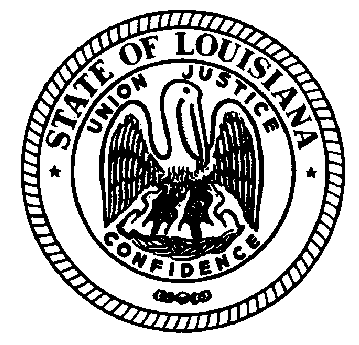 LOUISIANA COMMISSION ON PERINATAL CARE AND PREVENTION OF INFANT MORTALITY1-602-333-0032 Access Code 695902 July 11, 2019Attendees: 	Phone: Dr. P. Scott Barrilleaux, Dr. Steven Spedale, Dr. Marshall St. Amant, Gaye Dean, Amy ZapataGuests: 	Dr. James Hussey, Karis Schoellmann, Kelly Bankston, Jade Marler, Lisa Norman, Deb Perna, Nicole Soudelier, Marty Hennegan, Sara Dickerson, Marci Brewer, Berkley Durbin, Kerrie Redmond, Rachelle Boudreaux, Becky Majdoch, Rebecca Roques, Amy Ladley, Dr. Lyn Kieltyka, Renee AntoineMeeting Notes:Subcommittee ReportsMembership (Spedale, Biggio, Barrilleaux, Wise, C. Johnson, Durbin, Schoellmann) Meeting Schedule- A survey of members indicated that most preferred time for meetings is the 3rd Thursday of the month from 2-4 pm. The subcommittee will make a final recommendation based on travel-time issues for members who live in the northern part of the state.VacanciesNutritionist – Members recommended moving forward with submitting Leslie Lewis as the candidate for the nutritionist position on the Commission. Nurse Practitioner –a recommendation was requested and received from Lee Cox, Chief Operating Officer of RKM Primary Care for a Certified Nurse Midwife. Membership committee will follow-up. The sub-committee is exploring and pursuing “opening up” i.e. revising the legislation that establishes the Commission in order to address alternate approaches to obtaining a quorum, and to make changes to the composition of membership. Berkley Durbin will assist with drafting language for such a bill. Members will be polled related to specific changes in the member composition. An identified area of need is a member who represents the consumer/community voice. NAS Subcommittee (Stefanski, Stevens, Drury, Karis)The committee needs to formulate a plan to follow-up with the 5 recommendations finalized at the last meeting that are documented in the Issue Brief related to Screening (from the Response to House Concurrent Resolution No. 162)   Dr. Hussey advised that the Office of Behavioral Health (OBH) is currently working on a screening tool (Recommendation 1). A survey is being created and screening questions will be sent to the Commission prior to finalizing the tool.Congenital Syphilis Subgroup (Stefanski, Barrilleaux, Wise, Spedale, C.Johnson, Berkley, Dr. Johnson, Karis)No updates.Current Business & UpdatesLegislative Items-HB 818-Healthy Moms, Healthy Babies Advisory Council: The Advisory Council is working through the tasks outlined in the legislation, including making recommendations for policy options to assure ongoing public health monitoring and activated response to eliminate disparities in maternal mortality and morbidity. A draft report is due in October.HB 658- Opioid Pilot Project (NOWS) – Meetings are being held to initiate the project with the 2 participating hospitals, Slidell Memorial and Woman’s. The Louisiana Perinatal Quality Collaborative (LaPQC) has contacted other states to see what they have been working on with NOWS. The two hospitals will work closely with the Department’s Louisiana Perinatal Quality Collaborative on this project.Free Standing Birthing Facilities – Health Standards is currently crafting the regulations.Newborn Screening HCR 34 request that the LDH study the costs and benefits of the addition of MPS I and Pompe disease to the state’s newborn screening panel.  A report is to be submitted by Jan 1st 2020. HR 294- this legislation, charges LDH with taking immediate action to address racial disparity in maternal and child health outcomes and the rate of mortality for African American infants and mothers in Louisiana. A summary report identifying immediate actions being taken to address mortality outcomes for African Americans infants and mothers is due to the legislature August 1, 2019.  In addition, a summit must be hosted this fall to gather input from various stakeholders with a report of recommendations identifying long term solutions submitted by year’s end. LA Medicaid – Discussion centered around identifying an appropriate point of contact to Medicaid for the Commission given Dr. Mehta’s pending departure. Pregnancy Associated Mortality Review (PAMR): No updatesFetal Infant Mortality Review (FIMR) – No updates Louisiana Perinatal Quality Collaborative (LaPQC) - Four new facilities joined the collaborative, three in Region 5 and one in Region 9. 2/3 of the facilities are reporting-in regularly/monthly.  Upcoming focus will be on encouraging data reporting and preparing for the next learning session scheduled for August 20, 2019. Dr. Veronica Gillispie now serves as the Medical Director of the LaPQC with Dr. Mehta’s departure.PRAMS – No updates.Better Birth Outcomes / March of Dimes –The Better Birth Outcomes summit will be held on November 14, 2019 at Woman’s Hospital. LDH-BFH will be partnering with the MOD to bring together experts from healthcare, community, religious professionals, to explore the current crisis outlined in HR 294 and identify long-term actions to address these. LDH-OPH-BFH C-Section Rate PresentationDr. Lyn Kieltyka presented data on C-Section rates throughout the state. The Commission asked for some additional analysis the of data.AdjournIn-Person Meetings will remain on the second Thursday of every other month in 2019 from 1:00-3:00. The next in-person meeting will be on September 12, 2019. Workgroup calls will be held on the third Wednesday of every month with the next call on August 21, 2019 from 11:30-12:30.